КОНТРОЛЬНАЯ РАБОТАВариант 2ЧАСТЬ 1 «Введение в медицинскую биологию. Типы клеточной организации биологических систем. Строение эукариотической клетки»           ЧАСТЬ 2 «Биологическая мембрана: современные представления о строении и функциях. Транспорт веществ через биологическую мембрану»ЧАСТЬ 3 «Ядро клетки: основные компоненты ядра. Временная организация наследственного материала: хроматин и хромосомы. Кариотип. Закономерности существования клетки во времени. Воспроизведение на клеточном уровне: митоз и мейоз. Понятие об апоптозе»ЧАСТЬ 4 «Введение в медицинскую паразитологию. Тип Простейшие (Protozoa). Класс Саркодовые (Sаrсоdina), класс Инфузории (Infuzoria), класс Жгутиковые (Flagellata), класс Споровики (Sporozoa)»ЧАСТЬ 5 «Тип Плоские черви (Plathelminthes). Класс Сосальщики (Trematoda). Класс Ленточные черви (Cestoidea)»ЧАСТЬ 6 «Тип Круглые черви (Nemathelminthes). Класс собственно круглые черви (Nematoda). Тип Членистоногие (Artropoda). Класс Паукообразные (Arachnoidea).  Класс Насекомые (Insecta)»Контрольная работа по дисциплине «Биология»34.03.01 специальность «Сестринское дело»Форма обучения: очная, с использованием дистанционных технологийКонтрольная работа по дисциплине «Биология»34.03.01 специальность «Сестринское дело»Форма обучения: очная, с использованием дистанционных технологийНомер группы: (укажите номер своей группы – цифрами, фамилию, имя и отчество – полностью в соответствующих графах)Номер группы: (укажите номер своей группы – цифрами, фамилию, имя и отчество – полностью в соответствующих графах)ФамилияИмяОтчество2021-2022 уч.год2021-2022 уч.год1Рисунок 12Проблемно-ситуационная задача: У мужчины, 40 лет, инфаркт миокарда. При  цитологическом исследовании выявили нарушение строения и функции определенных органелл клетки. О каких органеллах идет речь?Проблемно-ситуационная задача: У мужчины, 40 лет, инфаркт миокарда. При  цитологическом исследовании выявили нарушение строения и функции определенных органелл клетки. О каких органеллах идет речь?2Ответ: Ответ: 3Проблемно-ситуационная задача: Почему табачный дым способствует усилению так называемого кашля курильщиков и развитию легочных заболеваний?Проблемно-ситуационная задача: Почему табачный дым способствует усилению так называемого кашля курильщиков и развитию легочных заболеваний?3Ответ: Ответ: 1Рисунок 12Проблемно-ситуационная задача: В области раневой поверхности появляется большое количество клеток, содержащих первичные лизосомы, много фагосом и вторичных лизосом. Каково функциональное значение этих клеток?Проблемно-ситуационная задача: В области раневой поверхности появляется большое количество клеток, содержащих первичные лизосомы, много фагосом и вторичных лизосом. Каково функциональное значение этих клеток?2Ответ: Ответ: 3Проблемно-ситуационная задача: Эпителиальные клетки, выстилающие полость кишечника, имеют щеточную каёмку. При некоторых патологических состояниях она разрушается. Какая функция клеток при этом пострадает?Проблемно-ситуационная задача: Эпителиальные клетки, выстилающие полость кишечника, имеют щеточную каёмку. При некоторых патологических состояниях она разрушается. Какая функция клеток при этом пострадает?3Ответ: Ответ: 1Рисунок1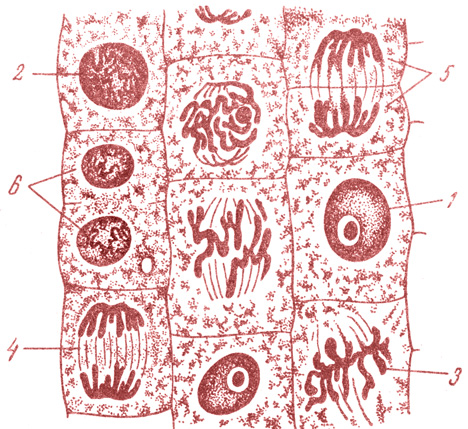 2Проблемно-ситуационная задача: Какая связь между митозом и опухолевым ростом? Митогены или митостатики следует использовать для лечения онкологических больных?Проблемно-ситуационная задача: Какая связь между митозом и опухолевым ростом? Митогены или митостатики следует использовать для лечения онкологических больных?2Ответ: Ответ: 3Проблемно-ситуационная задача: В препарате видна клетка со светлым ядром, в котором хроматин распределен диффузно.1. Что представляет собой хроматин?2. Как называется такая разновидность хроматина?3. Какова его функциональная активность?Проблемно-ситуационная задача: В препарате видна клетка со светлым ядром, в котором хроматин распределен диффузно.1. Что представляет собой хроматин?2. Как называется такая разновидность хроматина?3. Какова его функциональная активность?3Ответ: Ответ: 1Рисунок12Проблемно-ситуационная задача: В зоопарк привезены антилопы из Африки. В мазках взятой у них крови обнаружены трипаносомы. Представляют ли эти антилопы эпидемиологическую опасность, и, если представляют, то какие профилактические мероприятия необходимо провести?Проблемно-ситуационная задача: В зоопарк привезены антилопы из Африки. В мазках взятой у них крови обнаружены трипаносомы. Представляют ли эти антилопы эпидемиологическую опасность, и, если представляют, то какие профилактические мероприятия необходимо провести?2Ответ: Ответ: 3Проблемно-ситуационная задача: К врачу обратилась беременная женщина с жалобами на субфебрильную температуру, головные боли, ухудшение сна, раздражительность. При обследовании врач обнаружил увеличение лимфатических узлов, особенно заднешейных, затылочных, увеличение печени. До этой беременности у женщины было два самопроизвольных выкидыша. Врач заподозрил токсоплазмоз. Какие анализы необходимо провести для уточнения диагноза? Каким образом могла заразиться женщина?Проблемно-ситуационная задача: К врачу обратилась беременная женщина с жалобами на субфебрильную температуру, головные боли, ухудшение сна, раздражительность. При обследовании врач обнаружил увеличение лимфатических узлов, особенно заднешейных, затылочных, увеличение печени. До этой беременности у женщины было два самопроизвольных выкидыша. Врач заподозрил токсоплазмоз. Какие анализы необходимо провести для уточнения диагноза? Каким образом могла заразиться женщина?3Ответ: Ответ: 1Рисунок1 2Проблемно-ситуационная задача: При дуоденальном зондировании юноши были обнаружены яйца кошачьего сосальщика. Диагноз сразу стал ясен (долгое время юноша находился в инфекционной больнице с подозрением на гепатит – болезнь Боткина). Что явилось источником инвазии больного? Укажите путь заражения и меры профилактики описторхоза.Проблемно-ситуационная задача: При дуоденальном зондировании юноши были обнаружены яйца кошачьего сосальщика. Диагноз сразу стал ясен (долгое время юноша находился в инфекционной больнице с подозрением на гепатит – болезнь Боткина). Что явилось источником инвазии больного? Укажите путь заражения и меры профилактики описторхоза.2Ответ: Ответ: 3Проблемно-ситуационная задача: У больного подозрение на опухоль печени и легкого (заболел охотник). При детальном обследовании выявлен цестодоз. Какой и как?Проблемно-ситуационная задача: У больного подозрение на опухоль печени и легкого (заболел охотник). При детальном обследовании выявлен цестодоз. Какой и как?3Ответ: Ответ: 1Рисунок12Проблемно-ситуационная задача: При микроскопическом обследовании  подногтевого соскоба в детском саду у двух детей обнаружены яйца остриц. Медицинская сестра направила обоих детей на лечение по поводу энтеробиоза. Права ли медсестра? Объясните.Проблемно-ситуационная задача: При микроскопическом обследовании  подногтевого соскоба в детском саду у двух детей обнаружены яйца остриц. Медицинская сестра направила обоих детей на лечение по поводу энтеробиоза. Права ли медсестра? Объясните.2Ответ: Ответ: 3Проблемно-ситуационная задача: В клинику обратился юноша с жалобами, на сильный зуд по ночам между пальцами, в области живота. Оказалось, что  в группе, где он учится,  уже был подобный случай. Обоих направили в лабораторию. При микроскопическом анализе соскоба с зудящих мест выявлен возбудитель из типа Членистоногие. Кто это, к какому классу, виду относится? Как могли студенты заразиться?Проблемно-ситуационная задача: В клинику обратился юноша с жалобами, на сильный зуд по ночам между пальцами, в области живота. Оказалось, что  в группе, где он учится,  уже был подобный случай. Обоих направили в лабораторию. При микроскопическом анализе соскоба с зудящих мест выявлен возбудитель из типа Членистоногие. Кто это, к какому классу, виду относится? Как могли студенты заразиться?3Ответ: Ответ: 